СОВЕТ НАРОДНЫХ ДЕПУТАТОВРУССКО-ЖУРАВСКОГО СЕЛЬСКОГО ПОСЕЛЕНИЯВЕРХНЕМАМОНСКОГО МУНИЦИПАЛЬНОГО РАЙОНАВОРОНЕЖСКОЙ ОБЛАСТИРЕШЕНИЕот 8 февраля 2019 г. № 2------------------------------------------с. Русская ЖуравкаОб установлении границ территории, на которой осуществляется территориальное общественное самоуправлениеРассмотрев предложение инициативной группы граждан от 16.01.2017 года, в соответствии с абз. 2 ч. 1 ст. 27 Федерального закона от 06.10.2003 №131-ФЗ «Об общих принципах местного самоуправления в Российской Федерации», абз. 2 ч. 1 ст. 18 Устава Русско-Журавского сельского поселения, Совет народных депутатов Русско-Журавского сельского поселенияРЕШИЛ:1. Установить границы территории, на которой осуществляется территориальное общественное самоуправление «Мечта» в границах улицы Советская и улицы Б.Садовая, согласно приложению.2. Опубликовать настоящее решение в официальном периодическом печатном издании «Информационный бюллетень Русско-Журавского сельского поселения Верхнемамонского муниципального района Воронежской области».Глава сельского поселения					Г.Н.КортуноваПриложение 1к решению Совета народных депутатовРусско-Журавского сельского поселенияот 08.02.2019 г. № 2 Границы территории, на которой осуществляется территориальное общественное самоуправление «Мечта»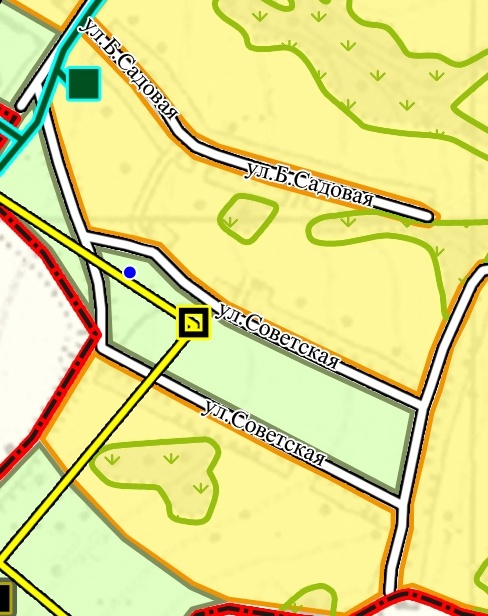 Условные обозначения:        - граница ТОС «Мечта»